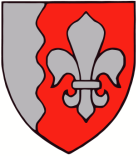 JÕELÄHTME VALLAVALITSUS	TranspordiametMaa-ametRiigimetsa Majandamise Keskus						31.01.2023 nr 6-4/619Ruu küla Seene ja Kõrre maaüksuste detailplaneeringTeatame, et Ruu küla Seene ja Kõrre maaüksuste detailplaneeringu lähteseisukohtade ja eskiislahenduse avalik väljapanek toimub 13.02.–14.03.2023.Ruu küla Seene ja Kõrre maaüksuste detailplaneeringu koostamine algatati 15.12.2022 Jõelähtme Vallavolikogu otsusega nr 93. Planeeringuala hõlmab Ruu küla Seene (katastritunnus 24504:008:0239; sihtotstarve: maatulundusmaa 100%; pindala: 5,62 ha) ja osaliselt Kõrre maaüksust (katastritunnus 24504:008:0233; sihtotstarve: maatulundusmaa 100%; pindala: 10,01 ha), mis asuvad Ruu küla Läänepiiril Ruu – Ihasalu maantee ja Jõesuu lahe vahelisel alal. Alale juurdepääs on riigiteelt nr 11262 Ruu – Ihasalu kõrvalmaantee. Detailplaneeringu eesmärgiks on muuta kinnistute sihtotstarve elamumaaks ning määrata kavandatavatele elamumaa kruntidele ehitusõigus ja hoonestustingimused üksikelamute, ridaelamute ja abihoonete rajamiseks, kavandada kruntide juurdepääsud ja tehnovarustuse lahendus ning seada keskkonnatingimused planeeringuga kavandatu elluviimiseks.Detailplaneeringu algatamise taotlus sisaldab ettepanekut kehtiva üldplaneeringu muutmiseks elamumaa kruntide suuruse ja elamute vahelise kauguse osas.Detailplaneeringu materjalidega saab tutvuda väljapaneku ajal Jõelähtme valla kodulehel (joelahtme.kovtp.ee) ja kaardirakenduses EVALD (http://service.eomap.ee/joelahtmevald/). Jõelähtme vallamajas kohapeal materjalidega tutvumiseks võtke eelnevalt ühendust vallavalitsuse planeeringuspetsialistiga: Maike Heido, telefon 6054851, e-post maike.heido@joelahtme.ee. Arvamused ning ettepanekud saata detailplaneeringu avaliku väljapaneku jooksul e-posti aadressile kantselei@joelahtme.ee või paberkandjal Jõelähtme Vallavalitsusele aadressil Postijaama tee 7, Jõelähtme küla, 74202, Jõelähtme vald.Lugupidamisega(allkirjastatud digitaalselt)Andrus UmbojavallavanemGerli Kelk 6054879gerli@joelahtme.ee 